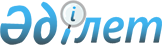 Қазақстан Республикасы Қаржы министрлiгi Салық комитетiнiң кейбiр мәселелерiҚазақстан Республикасы Үкіметінің 2004 жылғы 29 қазандағы N 1127 Қаулысы. Қаулының 1-тармағының 3) тармақшасын қоспағанда күші жойылды - Қазақстан Республикасы Үкіметінің 2008 жылғы 24 сәуірдегі N 387 қаулысымен

       Қолданушылардың назарына! 

      Қазақстан Республикасы Үкіметінің 2004 жылғы 29 қазандағы N 1127 Қаулысының 1-тармағының 3) тармақшасын қоспағанда күші жойылды - Қазақстан Республикасы Үкіметінің 2008.04.24  N 387 (қолданысқа енгізілу тәртібін  10-тармақтан қараңыз) Қаулысымен.       Қазақстан Республикасы Президентiнiң "Қазақстан Республикасының мемлекеттiк басқару жүйесiн одан әрi жетiлдiру жөнiндегi шаралар туралы" 2004 жылғы 29 қыркүйектегi N 1449  Жарлығына сәйкес Қазақстан Республикасының Үкiметi  ҚАУЛЫ ЕТЕДI: 

      1. Қоса берілiп отырған: 

      1)  (күші жойылды - Қазақстан Республикасы Үкіметінің 2008.04.24  N 387 (қолданысқа енгізілу тәртібін  10-тармақтан қараңыз) Қаулысымен) 

      2)  (күші жойылды - Қазақстан Республикасы Үкіметінің 2008.04.24  N 387 (қолданысқа енгізілу тәртібін  10-тармақтан қараңыз) Қаулысымен) 

      3) Комитеттің қарамағындағы ұйымдардың тiзбесi бекiтiлсiн. 

      2.  (күші жойылды - Қазақстан Республикасы Үкіметінің 2008.04.24  N 387 (қолданысқа енгізілу тәртібін  10-тармақтан қараңыз) Қаулысымен) 

      3.  Күші жойылды - Қазақстан Республикасы Үкіметінің 2008.04.24  N 387 (қолданысқа енгізілу тәртібін  10-тармақтан қараңыз) Қаулысымен. 

      4.  Күші жойылды - Қазақстан Республикасы Үкіметінің 2008.04.24  N 387 (қолданысқа енгізілу тәртібін  10-тармақтан қараңыз) Қаулысымен. 

      5.  Күші жойылды - Қазақстан Республикасы Үкіметінің 2008.04.24  N 387 (қолданысқа енгізілу тәртібін  10-тармақтан қараңыз) Қаулысымен.        Қазақстан Республикасының 

      Премьер-Министрі Қазақстан Республикасы  

Үкiметінің         

2004 жылғы 29 қазандағы 

N 1127 қаулысымен    

бекiтiлген         

  Қазақстан Республикасы 

Қаржы министрлiгiнің Салық комитетi туралы 

ереже        Ескерту. Ереженің күші жойылды - Қазақстан Республикасы Үкіметінің 2008.04.24  N 387 (қолданысқа енгізілу тәртібін  10-тармақтан қараңыз) Қаулысымен. Қазақстан Республикасы  

Үкiметінiң         

2004 жылғы 29 қазандағы 

N 1127 қаулысымен    

бекiтiлген        

  Қазақстан Республикасы Қаржы министрлiгі 

Салық комитетiнiң құрылымы        Ескерту. Құрылымның күші жойылды - Қазақстан Республикасы Үкіметінің 2008.04.24  N 387 (қолданысқа енгізілу тәртібін  10-тармақтан қараңыз) Қаулысымен. Қазақстан Республикасы  

Үкiметінiң         

2004 жылғы 29 қазандағы 

N 1127 қаулысымен    

бекiтiлген        

  Қазақстан Республикасы Қаржы министрлiгі 

Салық комитетiнiң қарамағындағы ұйымдардың тізбесі       "ҚазАлкоОрталық"        Республикалық мемлекеттік 

                              кәсіпорны Қазақстан Республикасы  

Үкiметінiң         

2004 жылғы 29 қазандағы 

N 1127 қаулысымен    

бекiтiлген        

  Қазақстан Республикасы Yкiметiнiң күшi жойылған 

кейбiр шешiмдерiнiң тiзбесi        Ескерту. Тізбенің күші жойылды - Қазақстан Республикасы Үкіметінің 2008.04.24  N 387 (қолданысқа енгізілу тәртібін  10-тармақтан қараңыз) Қаулысымен. 
					© 2012. Қазақстан Республикасы Әділет министрлігінің «Қазақстан Республикасының Заңнама және құқықтық ақпарат институты» ШЖҚ РМК
				